Coffee Hour – September 3, 2020Proactive Advocacy for Students who are Blind and Visually ImpairedPresented by Kimberly Avila, PhD, TBVI, COMSPoll: Tell Us About Your Role. Are You a:Parent, guardian, grandparent, caregiverIndividual who is blind/visually impairedTeacher of students who are blind/visually impairedOrientation and mobility instructorOther service provider in the blindness fieldGeneral/special education teacher, assistant, or other school professionalUniversity facultyOtherA combination of more than one of the categories above Agenda Proactive v. reactive advocacy  Planning for: Procurement  Accessibility  Accommodations  Implementation  Needed skills  Personnel  Proactive v. Reactive Advocacy  • Although we cannot plan for everything, certain circumstances can be addressed proactively. Proactive Planning in COVID-19 • Examples: Highly contrasting and tactile physical distance markersPlexiglas barriers with contrasting edges, placed with ADA compliance  Provisions and clear plans for non-drivers to access curbside and parking lot waiting room services   Procurement and Accessibility Reactive: TBVIs are expected to address all accessibility issues and “retrofit”  accessibility in platforms, programs, media, and documents  Proactive: Developers embed accessibility into the programs and media  School systems procure accessible programs  More students can equally access all content and educational media  Document Accessibility  Reactive: TBVI is expected to retrofit accessibility into school and teacher made materials  Proactive: Schools train personnel to author accessible materials to provide equal access for more students and promote greater independence  Example: Class Schedule  Example: Is this accessible?  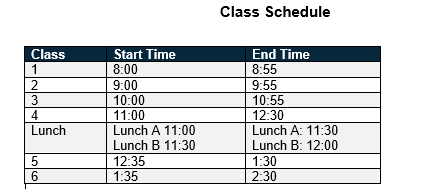 Accessibility Advocacy Proactive: Accessible media, programs, textbooks, applications, materials are created, purchased, and used in classrooms  More students have better and more timely access and experience greater independence  Reactive:  Purchase, implement, create, and use items without verifying accessibility  Only respond when one complains  Attempt to retrofit accessibility, at a serious cost of time, resources, and possibly the student’s learning  Accessibility  Accessible materials, devices, and media make all the difference for students, but requires a team and proactive approach Learn More Learn How: Microsoft: Training Teachers to Author Accessible Content  Creating and Hosting an Accessible Online Presentations  Creating Accessible Emails and Social Media Posts  Creating Accessible Digital Documents  Web Content Accessibility Guidelines (WCAG)  Question  How can your student be involved in this process?  Proactive Student Self-Advocacy  How many TBVIs have said: “SPEAK UP for YOURSELF!”  Successful advocacy requires an effective two-way communication system and open responsiveness from other parties.  Proactive Advocacy is Respectful  Respectful and Facilitates Communication Considers students’ backgrounds and personalities  Allows for various communication strategies that are FERPA compliant  Highlights the difference between communication and comprehension  Self-Advocacy Scenario  Me: On which computer do I sign out my daughter?  Office staff: “On the computer THAT SAYS STUDENT SIGN OUT!” Student Advocacy  Teacher Scenario: Smartboard and accessible material access Proactive Advocacy Requires Planning, Organization, and Communication  Meet with teacher in advance to discuss vision and accommodations  Set up a plan with the student to access the accommodations  Ex. Screen sharing: student obtains access code before class, initiates screen share Student picks up braille copy of notes at door or they are posted in online class system Have the materials organized and easy to access Planning as a Team Student, TBVI, teachers meet in advance of the school year and on a regular basis to: Determine what is coming up  Order any materials, books, devices  Student locates and downloads items when possible  Imperative for college students!  Proactive Advocacy with ECC Example  Use a calendar/plannerElectronic, paper, which ever works best for the studentEnter deadline, assignment, test, appointment, classSet a reminder/alertEdit as neededCheck calendar for upcoming assignments and plan to meet the deadline Proactive Planning: Digital Access Proactive Planning for Technology Distribution Reactive approach: distribute devices, then recall for customized settings, IEP approved accommodations, and needed technologies on each, such as screen reader  Proactive approach: Devices are verified for accessibility  Administrative rights have been addressed to allow customized settings, app/extension download, various IEP technologies are installed  Proactive Planning: Technology Use and Instruction  Braille instruction Include digital access to braille for life-long access  Braille displays  Braille notetaker  Accessible media, books, content, websites, apps  Digital Skills Table  Skill  Adaptation  Technology use  Keyboard command, gesture  Sample of Digital Skills  Launch the online classroom
  Login to the online classroom  
Navigate around the screen: focus on the key items found around the digital classroom and use a pattern to help orient your students  
Customize settings and accessibility options within a digital classroom, web- browser, or app  
Download and organize classroom content  
Open, create, edit, navigate, save documents, and assignments  
Launch, pause, rewind and fast forward videos and methods to access synchronous course recordings to review content  
Follow links to external sites and navigate a variety of websites  
Submit assignments  
Access graded assignments and any feedback provided  
Access, read, and post on discussion boards or other classroom social media experiences  
Access to the classroom calendar, or another digital or paper planner, to set reminders and alerts for synchronous sessions, manage due dates, and track related service appointments and so much more. 
 Procedures for how and where to ask questions  
Launch and login to synchronous web-conference programs, use mouse, keyboard commands, gestures, and other methods to turn on/off microphone, turn on/off webcam, virtually raise hand, post in chat box, communicate through polls and emojis, access captioning and ASL services.  
Methods to manage synchronous and asynchronous course requirements. Some students may need graphic organizers, prompts, electronic alerts, and clear schedules to help them differentiate between synchronous and asynchronous tasks and assignments and those that are required and optional. Many online classrooms contain an abundance of resources that add to the complexity of the environment. Consider a simplified table or organizer that helps your student define required from optional.  Proactive Advocacy: Personnel Please: Advocate for and help recruit more service providers in the field of blindness and vision impairment 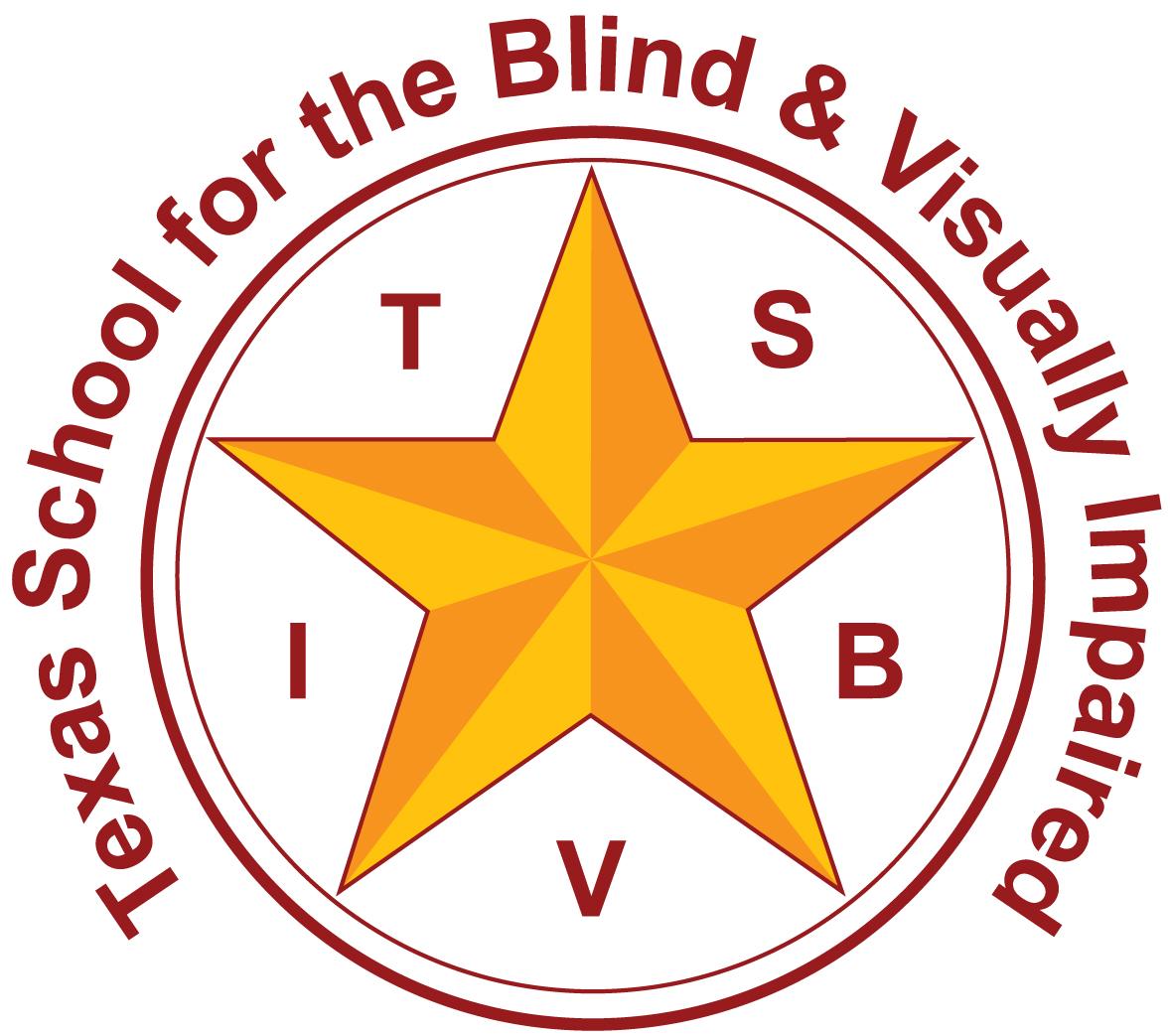 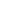 Texas School for the Blind and Visually ImpairedOutreach Programswww.tsbvi.edu | 512.454.8631 | 1100 W. 45th St. | Austin, TX 78756ClassStart TimeEnd Time18:008:5529:009:55310:0010:55411:0012:30LunchLunch A 11:00Lunch B 11:30Lunch A 11:30Lunch B 12:00512:351:3061:352:30SkillKBC/gesture/mouseAdaptationCompletes with guidance and promptsCompletes with some guidance and promptsCompletes independently across multiple settings: generalizedTurn on computer Launch AT program Navigate or use command to launch online classroom app or browser Logs into classroom Navigates around online classroom: focus on the key items found around the digital classroom uses a pattern to navigate Customize settings and accessibility options within a digital classroom, web-browser, or app Downloads online content Organizes downloaded content SkillKBC/gesture/mouseAdaptationCompletes with guidance and promptsCompletes with some guidance and promptsCompletes independently across multiple settings: generalizedOpen, create, edit, navigate, save documents and assignments Launch, pause, rewind and fast forward videos and methods to access synchronous course recordings to review content Submits assignments Retrieves and attaches completed assignments to the appropriate place Links completed work with assignment submission location Checks that assignment posted correctly SkillKBC/gesture/mouseAdaptationCompletes with guidance and promptsCompletes with some guidance and promptsCompletes independently across multiple settings: generalizedAccess graded assignments and any feedback provided Follow links to external sites and navigate a variety of websites Access, read, and post on discussion boards or other classroom social media experiences Access to the classroom calendar, or another digital or paper planner, to set reminders and alerts for synchronous sessions, manage due dates, and track related service appointments and so much more Procedures for how and where to ask questions SkillKBC/gesture/mouseAdaptationCompletes with guidance and promptsCompletes with some guidance and promptsCompletes independently across multiple settings: generalizedLaunches and login to synchronous web- conference programs Turns on/off microphone on the platform and on the system Adjusts microphone volume Adjusts headset and/or speaker volume Positions microphone optimally Tests audio and microphone settings Virtually raise hand Turns on/off webcam Navigates to and posts in chat box Reads chat box messages SkillKBC/gesture/mouseAdaptationCompletes with guidance and promptsCompletes with some guidance and promptsCompletes independently across multiple settings: generalizedCommunicates through polls Accesses captioning and ASL services Uses phone in option for web- conferences when sound or internet are not working Utilizes organization methods to manage synchronous and asynchronous assignments Differentiate between synchronous and asynchronous assignments Manages, checks for and posts in time for deadlines Reports accessibility issues Opens and read emails Responds to necessary emails Files emails SkillKBC/gesture/mouseAdaptationCompletes with guidance and promptsCompletes with some guidance and promptsCompletes independently across multiple settings: generalizedFlags emails for follow up Manages email address book Create and address emails Attaches files to emails Sends emails Forwards emails as needed Replies to individual emails Replies all to emails when appropriate Differentiates when reply sender or reply all is warranted Differentiates when emails should and should not be forwarded Reports suspicious and inappropriate content in email and online learning; knows the proper person to report these issues to SkillKBC/gesture/mouseAdaptationCompletes with guidance and promptsCompletes with some guidance and promptsCompletes independently across multiple settings: generalizedAccesses sent file to refer to emails previously sent Retrieves and accesses filed emails for reference Participates in group work both asynchronously and synchronously 